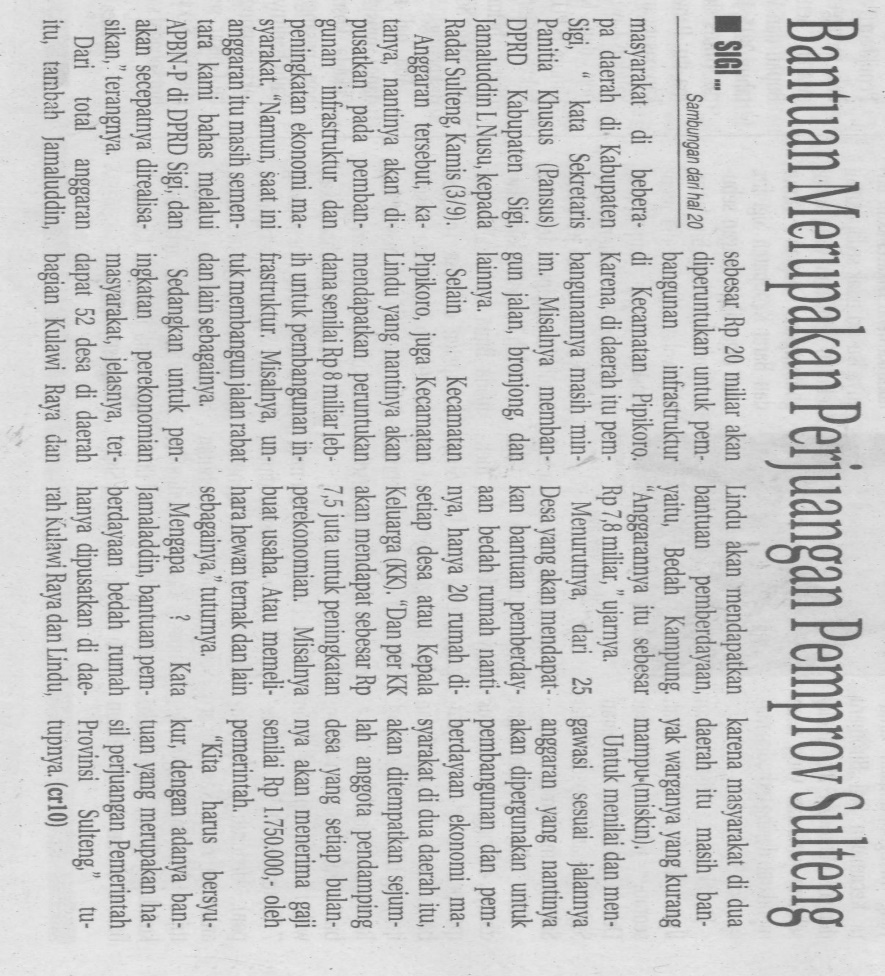 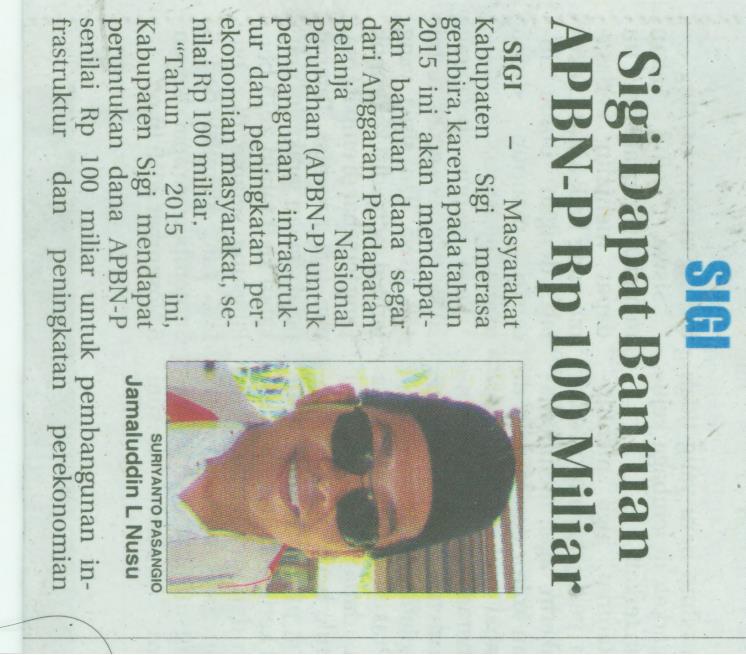 Harian    :Radar SultengKasubaudSulteng IHari, tanggal:Sabtu, 5  September 2015KasubaudSulteng IKeterangan:Sigi Dapat Bantuan APBN-P Rp100 MiliarKasubaudSulteng IEntitas:SigiKasubaudSulteng I